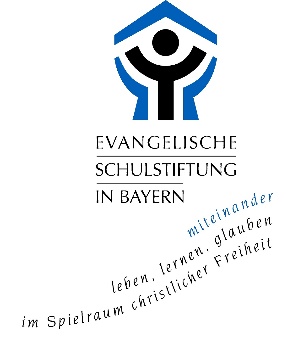 INHOUSE-ANGEBOTWerkzeuge für ein erfolgreiches Selbstcoaching 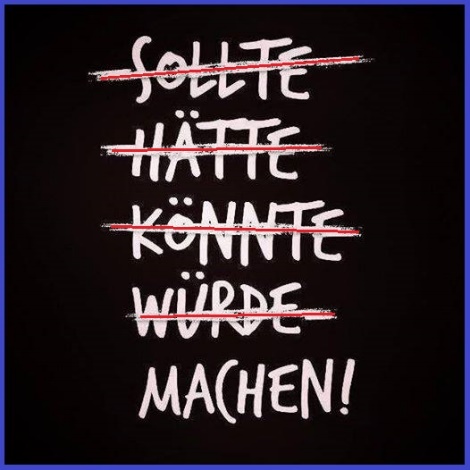 Auch im Kontext von Schule befinden wir uns nicht in einer idealen Welt. Viele Rahmenbedingungen sind nicht optimal, einige sogar eher ungünstig. Gerade deshalb stellt sich die Frage, was kann ich selbst ändern, damit ich die alltäglichen Herausforderungen besser meistern kann. Wollen Sie nicht länger warten, bis sich die Welt um Sie herum ändert?Wollen Sie sich selbst und Ihre Möglichkeiten besser kennenlernen? Wollen Sie sich weniger ärgern und sich selbst mehr vertrauen?Wollen Sie lernen, wie Sie Fehler richtig machen?Wollen Sie mit mehr Energie, die Dinge angehen, die für Sie wirklich bedeutsam sind?… dann wird es sich für Sie lohnen, Werkzeuge für ein erfolgreiches Selbstcoaching kennen zu lernen und gleich auszuprobieren. Ihr Einsatz: Ein Tag. Ihr Gewinn: Persönlich und beruflich weiterkommen.Referent dieser Veranstaltung ist Dr. Siegfried Rodehau von der Evang. Schulstiftung in Bayern, an den Sie sich bei Interesse und Fragen bitte wenden s.rodehau@essbay.de, Tel.: 0911-2441114Dauer: 5-6 StundenKosten: 600,-€